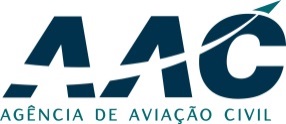 AIRCRAFT WEIGHT & BALANCE RECORDReference:FS.AER.049AIRCRAFT WEIGHT & BALANCE RECORDRevision:Revision originalAIRCRAFT WEIGHT & BALANCE RECORDDate:21-07-2015Aircraft Registration D4-Aircraft Registration D4-Aircraft Make and Model:  Aircraft Make and Model:  Aircraft Make and Model:  Aircraft Make and Model:  Aircraft Make and Model:  Aircraft Make and Model:  Serial No.:Serial No.:Serial No.:Serial No.:Serial No.:W.O No: W.O No: The above aircraft was weighed at:The above aircraft was weighed at:The above aircraft was weighed at:The above aircraft was weighed at:The above aircraft was weighed at:on:on:on:on:on:on:by:  by:  by:  by:  Weighing equipment make and model:Weighing equipment make and model:Weighing equipment make and model:1.1.1.2.2.2.2.3.3.3.3.4.Weighing equipment Serial No’s:Weighing equipment Serial No’s:Weighing equipment Serial No’s:Date last calibrated:Date last calibrated:Date last calibrated:Reason for weighing: ☐ Re-weighing of aircraft            ☐  Other, specify_______                                   ☐ Equipment changes made to the aircraftReason for weighing: ☐ Re-weighing of aircraft            ☐  Other, specify_______                                   ☐ Equipment changes made to the aircraftReason for weighing: ☐ Re-weighing of aircraft            ☐  Other, specify_______                                   ☐ Equipment changes made to the aircraftReason for weighing: ☐ Re-weighing of aircraft            ☐  Other, specify_______                                   ☐ Equipment changes made to the aircraftReason for weighing: ☐ Re-weighing of aircraft            ☐  Other, specify_______                                   ☐ Equipment changes made to the aircraftReason for weighing: ☐ Re-weighing of aircraft            ☐  Other, specify_______                                   ☐ Equipment changes made to the aircraftReason for weighing: ☐ Re-weighing of aircraft            ☐  Other, specify_______                                   ☐ Equipment changes made to the aircraftReason for weighing: ☐ Re-weighing of aircraft            ☐  Other, specify_______                                   ☐ Equipment changes made to the aircraft3.  Datum Reference:  3.  Datum Reference:  3.  Datum Reference:  3.  Datum Reference:  3.  Datum Reference:  3.  Datum Reference:  3.  Datum Reference:  Weighing position:Weighing position:Weighing position:Weighing position:Weighing position:Weighing position:Weighing position:Weighing position:5.  Configuration:5.  Configuration:5.  Configuration:5.  Configuration:5.  Configuration:5.  Configuration:5.  Configuration:6.  The aircraft was weighed in accordance   ☐      Manufacturer’s instructions  Reference:  ☐      Other                                    Reference:6.  The aircraft was weighed in accordance   ☐      Manufacturer’s instructions  Reference:  ☐      Other                                    Reference:6.  The aircraft was weighed in accordance   ☐      Manufacturer’s instructions  Reference:  ☐      Other                                    Reference:6.  The aircraft was weighed in accordance   ☐      Manufacturer’s instructions  Reference:  ☐      Other                                    Reference:6.  The aircraft was weighed in accordance   ☐      Manufacturer’s instructions  Reference:  ☐      Other                                    Reference:6.  The aircraft was weighed in accordance   ☐      Manufacturer’s instructions  Reference:  ☐      Other                                    Reference:6.  The aircraft was weighed in accordance   ☐      Manufacturer’s instructions  Reference:  ☐      Other                                    Reference:6.  The aircraft was weighed in accordance   ☐      Manufacturer’s instructions  Reference:  ☐      Other                                    Reference:7. AMO Name:                                7. AMO Name:                                7. AMO Name:                                7. AMO Name:                                7. AMO Name:                                7. AMO Name:                                7. AMO Name:                                6.  The aircraft was weighed in accordance   ☐      Manufacturer’s instructions  Reference:  ☐      Other                                    Reference:6.  The aircraft was weighed in accordance   ☐      Manufacturer’s instructions  Reference:  ☐      Other                                    Reference:6.  The aircraft was weighed in accordance   ☐      Manufacturer’s instructions  Reference:  ☐      Other                                    Reference:6.  The aircraft was weighed in accordance   ☐      Manufacturer’s instructions  Reference:  ☐      Other                                    Reference:6.  The aircraft was weighed in accordance   ☐      Manufacturer’s instructions  Reference:  ☐      Other                                    Reference:6.  The aircraft was weighed in accordance   ☐      Manufacturer’s instructions  Reference:  ☐      Other                                    Reference:6.  The aircraft was weighed in accordance   ☐      Manufacturer’s instructions  Reference:  ☐      Other                                    Reference:6.  The aircraft was weighed in accordance   ☐      Manufacturer’s instructions  Reference:  ☐      Other                                    Reference:8. AMO Reference:                                8. AMO Reference:                                8. AMO Reference:                                8. AMO Reference:                                8. AMO Reference:                                8. AMO Reference:                                8. AMO Reference:                                EMPTY WEIGHT (see Notes)Data established by Weighing or Calculation?Data established by Weighing or Calculation?Data established by Weighing or Calculation?Data established by Weighing or Calculation?Data established by Weighing or Calculation?ARMIf established by calculation state when a/c weighedIf established by calculation state when a/c weighedIf established by calculation state when a/c weighedIf established by calculation state when a/c weighedIf established by calculation state when a/c weighedMOMENTUnusable fuel quantity (included in empty weight)Unusable fuel quantity (included in empty weight)Unusable fuel quantity (included in empty weight)Unusable fuel quantity (included in empty weight)Unusable fuel quantity (included in empty weight)Longitudinal C of G  (state Fwd or Aft of Datum)A/C Records  updatedA/C Records  updatedA/C Records  updatedA/C Records  updatedA/C Records  updatedLateral C of G  (For Helicopters)___________________Performed by – Printed Name_____________________Licence / Authorisation No._____________________Licence / Authorisation No._____________________Licence / Authorisation No._____________________Licence / Authorisation No._____________________Licence / Authorisation No._____________________Licence / Authorisation No.________________Date________________Date________________Date________________Date________________Date_________________Signature_________________Signature_________________SignatureNotes:1. Empty weight includes: unusable fuel, fixed ballast, full operating fluids and items in the Equipment List over page.2. Refer to Weight and Balance Section of Flight Manual for further information.3. A new form is to be completed whenever revised weight and balance data is established either by weighing or calculation.Notes:1. Empty weight includes: unusable fuel, fixed ballast, full operating fluids and items in the Equipment List over page.2. Refer to Weight and Balance Section of Flight Manual for further information.3. A new form is to be completed whenever revised weight and balance data is established either by weighing or calculation.Notes:1. Empty weight includes: unusable fuel, fixed ballast, full operating fluids and items in the Equipment List over page.2. Refer to Weight and Balance Section of Flight Manual for further information.3. A new form is to be completed whenever revised weight and balance data is established either by weighing or calculation.Notes:1. Empty weight includes: unusable fuel, fixed ballast, full operating fluids and items in the Equipment List over page.2. Refer to Weight and Balance Section of Flight Manual for further information.3. A new form is to be completed whenever revised weight and balance data is established either by weighing or calculation.Notes:1. Empty weight includes: unusable fuel, fixed ballast, full operating fluids and items in the Equipment List over page.2. Refer to Weight and Balance Section of Flight Manual for further information.3. A new form is to be completed whenever revised weight and balance data is established either by weighing or calculation.Notes:1. Empty weight includes: unusable fuel, fixed ballast, full operating fluids and items in the Equipment List over page.2. Refer to Weight and Balance Section of Flight Manual for further information.3. A new form is to be completed whenever revised weight and balance data is established either by weighing or calculation.Notes:1. Empty weight includes: unusable fuel, fixed ballast, full operating fluids and items in the Equipment List over page.2. Refer to Weight and Balance Section of Flight Manual for further information.3. A new form is to be completed whenever revised weight and balance data is established either by weighing or calculation.Notes:1. Empty weight includes: unusable fuel, fixed ballast, full operating fluids and items in the Equipment List over page.2. Refer to Weight and Balance Section of Flight Manual for further information.3. A new form is to be completed whenever revised weight and balance data is established either by weighing or calculation.Notes:1. Empty weight includes: unusable fuel, fixed ballast, full operating fluids and items in the Equipment List over page.2. Refer to Weight and Balance Section of Flight Manual for further information.3. A new form is to be completed whenever revised weight and balance data is established either by weighing or calculation.Notes:1. Empty weight includes: unusable fuel, fixed ballast, full operating fluids and items in the Equipment List over page.2. Refer to Weight and Balance Section of Flight Manual for further information.3. A new form is to be completed whenever revised weight and balance data is established either by weighing or calculation.Notes:1. Empty weight includes: unusable fuel, fixed ballast, full operating fluids and items in the Equipment List over page.2. Refer to Weight and Balance Section of Flight Manual for further information.3. A new form is to be completed whenever revised weight and balance data is established either by weighing or calculation.Notes:1. Empty weight includes: unusable fuel, fixed ballast, full operating fluids and items in the Equipment List over page.2. Refer to Weight and Balance Section of Flight Manual for further information.3. A new form is to be completed whenever revised weight and balance data is established either by weighing or calculation.Notes:1. Empty weight includes: unusable fuel, fixed ballast, full operating fluids and items in the Equipment List over page.2. Refer to Weight and Balance Section of Flight Manual for further information.3. A new form is to be completed whenever revised weight and balance data is established either by weighing or calculation.Notes:1. Empty weight includes: unusable fuel, fixed ballast, full operating fluids and items in the Equipment List over page.2. Refer to Weight and Balance Section of Flight Manual for further information.3. A new form is to be completed whenever revised weight and balance data is established either by weighing or calculation.Notes:1. Empty weight includes: unusable fuel, fixed ballast, full operating fluids and items in the Equipment List over page.2. Refer to Weight and Balance Section of Flight Manual for further information.3. A new form is to be completed whenever revised weight and balance data is established either by weighing or calculation.EQUIPMENT LISTThe following items of removable equipment are included in the empty weight data over page. Refer to Aircraft Logbook for details:EQUIPMENT LISTThe following items of removable equipment are included in the empty weight data over page. Refer to Aircraft Logbook for details:EQUIPMENT LISTThe following items of removable equipment are included in the empty weight data over page. Refer to Aircraft Logbook for details:EQUIPMENT LISTThe following items of removable equipment are included in the empty weight data over page. Refer to Aircraft Logbook for details:EQUIPMENT LISTThe following items of removable equipment are included in the empty weight data over page. Refer to Aircraft Logbook for details:EQUIPMENT LISTThe following items of removable equipment are included in the empty weight data over page. Refer to Aircraft Logbook for details:EQUIPMENT LISTThe following items of removable equipment are included in the empty weight data over page. Refer to Aircraft Logbook for details:EQUIPMENT LISTThe following items of removable equipment are included in the empty weight data over page. Refer to Aircraft Logbook for details:EQUIPMENT LISTThe following items of removable equipment are included in the empty weight data over page. Refer to Aircraft Logbook for details:EQUIPMENT LISTThe following items of removable equipment are included in the empty weight data over page. Refer to Aircraft Logbook for details:EQUIPMENT LISTThe following items of removable equipment are included in the empty weight data over page. Refer to Aircraft Logbook for details:EQUIPMENT LISTThe following items of removable equipment are included in the empty weight data over page. Refer to Aircraft Logbook for details:EQUIPMENT LISTThe following items of removable equipment are included in the empty weight data over page. Refer to Aircraft Logbook for details:EQUIPMENT LISTThe following items of removable equipment are included in the empty weight data over page. Refer to Aircraft Logbook for details:EQUIPMENT LISTThe following items of removable equipment are included in the empty weight data over page. Refer to Aircraft Logbook for details:Page 1/2Page 1/2Page 1/2Page 1/2Page 1/2Page 1/2Operator LogoRECORD OF WEIGHT ALTERATIONSRECORD OF WEIGHT ALTERATIONSRECORD OF WEIGHT ALTERATIONSRECORD OF WEIGHT ALTERATIONSRECORD OF WEIGHT ALTERATIONSRECORD OF WEIGHT ALTERATIONSRECORD OF WEIGHT ALTERATIONSRECORD OF WEIGHT ALTERATIONSRECORD OF WEIGHT ALTERATIONSRECORD OF WEIGHT ALTERATIONSRECORD OF WEIGHT ALTERATIONSRECORD OF WEIGHT ALTERATIONSRECORD OF WEIGHT ALTERATIONSD4-D4-D4-Aircraft Make and Model:  Aircraft Make and Model:  Aircraft Make and Model:  Aircraft Make and Model:  Aircraft Make and Model:  Aircraft Make and Model:  Aircraft Make and Model:  Aircraft Make and Model:  Aircraft Make and Model:  Aircraft Make and Model:  Serial No.:Serial No.:Serial No.:Serial No.:Serial No.:Serial No.:Serial No.:The onus rests on the owner/operator of this aircraft to ensure that this document is amended and kept up to date.The onus rests on the owner/operator of this aircraft to ensure that this document is amended and kept up to date.The onus rests on the owner/operator of this aircraft to ensure that this document is amended and kept up to date.The onus rests on the owner/operator of this aircraft to ensure that this document is amended and kept up to date.The onus rests on the owner/operator of this aircraft to ensure that this document is amended and kept up to date.The onus rests on the owner/operator of this aircraft to ensure that this document is amended and kept up to date.The onus rests on the owner/operator of this aircraft to ensure that this document is amended and kept up to date.The onus rests on the owner/operator of this aircraft to ensure that this document is amended and kept up to date.The onus rests on the owner/operator of this aircraft to ensure that this document is amended and kept up to date.The onus rests on the owner/operator of this aircraft to ensure that this document is amended and kept up to date.The onus rests on the owner/operator of this aircraft to ensure that this document is amended and kept up to date.The onus rests on the owner/operator of this aircraft to ensure that this document is amended and kept up to date.The onus rests on the owner/operator of this aircraft to ensure that this document is amended and kept up to date.The onus rests on the owner/operator of this aircraft to ensure that this document is amended and kept up to date.The onus rests on the owner/operator of this aircraft to ensure that this document is amended and kept up to date.The onus rests on the owner/operator of this aircraft to ensure that this document is amended and kept up to date.The onus rests on the owner/operator of this aircraft to ensure that this document is amended and kept up to date.CHANGE (Repair/Modification/Equipment change/Other)CHANGE (Repair/Modification/Equipment change/Other)CHANGE (Repair/Modification/Equipment change/Other)EFFECT ON MASS AND CGEFFECT ON MASS AND CGEFFECT ON MASS AND CGEFFECT ON MASS AND CGEFFECT ON MASS AND CGEFFECT ON MASS AND CGEFFECT ON MASS AND CGEFFECT ON MASS AND CGEFFECT ON MASS AND CGEFFECT ON MASS AND CGEFFECT ON MASS AND CGEFFECT ON MASS AND CGEFFECT ON MASS AND CGEFFECT ON MASS AND CGDescriptionDescriptionDateMassMassCumulativeMassCumulativeMassCGCGCumulativeCGCumulativeCGReweighing or WB recalculationrequired?Authorised PersonName/SignatureAuthorised PersonName/SignatureAuthorised PersonName/SignatureAMONumberDate%%☐Kgs/Lbsmm/in☐%%☐Kgs/Lbsmm/in☐%%☐Kgs/Lbsmm/in☐%%☐Kgs/Lbsmm/in☐%%☐Kgs/Lbsmm/in☐%%☐Kgs/Lbsmm/in☐%%☐Kgs/Lbsmm/in☐%%☐Kgs/Lbsmm/in☐Page 1/2Page 1/2Page 1/2Page 1/2